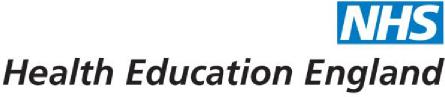 HEE East of England Professional Support Annual Reference GroupTerms of Reference RemitThe Professional Support Reference Group is a forum of expert panel members whose purpose is to ensure the PSU is meeting its full aims and achieving objectives. It will provide a resource for discussing and analyzing evidence based facts regarding the support offered to HEE, EoE trainee doctors referred to the PSU, Including outcomes data.The Professional Support Reference Group will use learning and themes arising from case management in order to improve processes and reflect on support provided. The reference group will not take responsibility for the on-going management of any PSU Cases.The Professional Support Reference Group will also ensure that the PSU continues to provide appropriate training and resources for the Faculty of Educators, in order to support trainers in their management of trainees with concerns and those in need of additional support.Under the terms of the Reference Group, ‘appropriate support’ is defined as “support which aims to promote the individuals own well-being and safety, whilst ensuring that patient safety and the safety of others is not compromised”,ChairThe Annual Reference group will be chaired by a Lay representativeMembership PSU Case managers DME Representation (Richard Smith DME lead) Nisha Nathwani confirmedDeputy Dean Representation Lay representative (Liz Houghton) Liz confirmedTrainee representative (Ask Rebecca Kerley)Dental representative (Alex Baxter)Head of Schools (Email to all)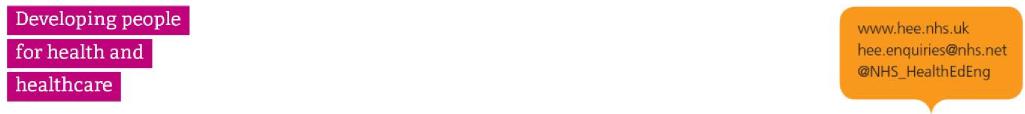 Scope Review and analyse data in relation to PSU referrals. Attention will be paid to reviewing equality data within the context of protected characteristics in addition to specialty groupings.Provide direction to actions to address trends identified through such data analysisProvide advice and guidance with regards to training events for the development of faculty across the East of England in the context of supporting individuals with training concernsReview performance of external support service providers such as OH. Psychology services and careers support. AgendaThe agenda will be circulated in advance of all meetings with the opportunity to add to this prior to a finalized version and accompanying papers being sent. Recording and ReportingThe meetings will be recorded by HEE EoE who will produce the minutes and action log, circulated for approval by the group. Report process to, and be held accountable by, the Postgraduate Dean.To communicate findings & plans to other relevant committees / groups within HEE EoE.ConfidentialityReference Group members are bound by confidentiality and the requirements of the Data Protection act. Quorum50% of membership including 50% of Case managersMeeting frequencyThe Reference Group intends to meet on an annual basis in June.The first meeting will be on Thursday 15th June 2017Meeting Venue2-4 Victoria House, Capital Park, Fulbourn, Cambridge